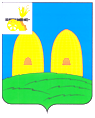 КОМИТЕТ  ОБРАЗОВАНИЯАДМИНИСТРАЦИИ МУНИЦИПАЛЬНОГО ОБРАЗОВАНИЯ«РОСЛАВЛЬСКИЙ РАЙОН» СМОЛЕНСКОЙ ОБЛАСТИП Р И К А З   от 10.11.2014  № 403О проведении муниципального конкурса красноречия «Риторический олимп»В рамках  работы с одаренными детьми  с целью патриотического воспитания подрастающего поколения, развития коммуникативных умений и  согласну плану мероприятий, посвящённых 70-летию со Дня Победы советского народа в Великой Отечественной войне 1941-1945 годов, среди учащихся старших классов муниципальных бюджетных общеобразовательных учреждений муниципального образования «Рославльский район» Смоленской области п р и к а з ы в а ю :Провести  18 декабря 2014 года в МБОУ средней школе № 9 финальный этап муниципального конкурса  красноречия «Риторический олимп» среди учащихся муниципальных бюджетных общеобразовательных учреждений муниципального образования «Рославльский район» Смоленской области.Утвердить:2.1. Положение о проведении муниципального конкурса красноречия «Риторический олимп» (приложение №1).2.2. Состав жюри муниципального конкурса красноречия «Риторический олимп» (приложение №2).2.2. Смету расходов на проведение муниципального конкурса красноречия «Риторический олимп» (приложение №3).Руководителям муниципальных бюджетных общеобразовательных учреждений  обеспечить участие учащихся в муниципальном конкурсе красноречия «Риторический олимп».Ответственность за проведение муниципального конкурса красноречия «Риторический олимп» возложить на  главного специалиста отдела развития образования и муниципального контроля  Рославльского комитета образования  Чепёлкину Т. Е.Контроль  за  исполнением  настоящего приказа возложить на заместителя председателя  Рославльского комитета образования Покупателеву М.Э.Заместитель Главы Администрации муниципального образования «Рославльский район» Смоленской области  - председатель Комитета образования                                 С.В.ФилипченкоПриложение №1 к приказу Рославльскогокомитета образования           от 10.11.2014 № 403Положениео проведении муниципального  конкурса красноречия «Риторический олимп» 1. Общие положения:1.1.Настоящее Положение определяет цели и задачи конкурса, порядок и условия его проведения, подведения итогов и награждения победителей. 1.2.Конкурс проводится    18 декабря 2014 года в МБОУ средней школе №9.1.3.Конкурс направлен на: - активизацию творческой, познавательной, интеллектуальной инициативы школьников, вовлечение их в исследовательскую деятельность;          - осознание учащимися важности владения словом в современном мире;          - формирование речевой ответственности за  произнесённое  слово;             - сохранение, развитие, укрепление русского языка;- повышение интереса  обучающихся к событиям Великой Отеественной войны.Организатор конкурса:Рославльский комитет образования (в рамках работы районного методического объединения учителей русского языка и литературы).Цели конкурса:3.1.Развивать творческий потенциал школьников.3.2.Активизировать формы внеклассной и внешкольной работы с учащимися по русскому языку.3.3.Популяризировать изучение предмета «риторика» в школе.3.4.Поддерживать организаторов творческой и учебно-исследовательской деятельности учащихся. 3.5.Показать значимость красноречия (владения словом) в жизни, будущей деятельности, карьере.4. Задачи конкурса:4.1.Формирование и развитие коммуникативных умений, готовности и способности к речевому взаимопониманию в соответствии с ситуацией общения.4.2.Приобретение опыта публичных выступлений.4.3.Формирование взглядов, идей, суждений, вкусов, имеющих общекультурную ценность.4.4.Развитие у детей навыков учебно-исследовательской деятельности и повышение общего уровня образованности.4.5.Формирование позитивного отношения к миру, к людям.4.6.Раскрытие духовного богатства личности, её внутреннего потенциала в процессе работы с историческим материалом.5.Участие в конкурсе.5.1.Конкурс проводится по номинациям:1 номинация – Риторический олимп (конкурс Риторов) – «Война в истории моей семьи»;2 номинация – Риторический олимп (конкурс Риторов)  - «Имена героев, увековеченные в родном краю»;3 номинация – Риторический олимп (конкурс Риторов)  - «Письмо ветерану «Поклонимся великим тем годам…».5.2.Принять участие в конкурсе могут учащиеся 9 – 11 классов муниципальных бюджетных общеобразовательных учреждений  (1  участник – победитель  в  каждой  номинации).5.3.Отбор участников проводится на уровне муниципального бюджетного общеобразовательного учреждения (ноябрь – декабрь 2014 года).5.4. Отбор финалистов  (не более  5 учащихся в  каждой номинации) будет проводиться в Рославльском комитете образования членами жюри с 10 по 15 декабря 2014 года.5.5.Заявки и видеоматериалы конкурсантов направляются в отдел развития образования и муниципального контроля Рославльского комитета образования  до   10 декабря   2014 года  по  указанной форме:Фамилия, имя ученика.Школа, класс.Номинация.Форма защиты.Видеозапись и текст выступления.Фамилия, имя, отчество учителя (руководителя).6.Показатели и процедура оценки.6.1.Выступление учащегося (монолог) оценивается по следующим показателям:I. Содержание: - Степень раскрытия темы (3 балла). - Актуальность (2 балла). - Творческая инициатива, оригинальность, новаторство (5 баллов).    - Уровень владения словом (5 баллов).II. Исполнение: - Художественный уровень исполнения (представления) (3 балла). - Умение держаться перед публикой (2 балла).III. Соблюдение регламента (не более 5-6 минут). - Штрафные баллы (до 2 баллов).Возможен приз зрительских симпатий (3 балла) – добавляется к результатам жюри и влияет на окончательную оценку.6.2.Присуждение мест осуществляется по трём номинациям.6.3.Официальное присуждение 1, 2, 3 мест по результатам работы жюри оформляется протоколом.7.Награждение.7.1.Награждение проводится на основании решения жюри и учёта зрительских симпатий.7.2.Победители и призёры конкурса награждаются  грамотой   Рославльского комитета образования, участники – сертификатом.Приложение №2к приказу Рославльскогокомитета образования         от 10.11.2014 года № 403СОСТАВ ЖЮРИмуниципального  конкурса красноречия«Риторический олимп»М.Э.Покупателева – заместитель председателя Рославльского комитета образования,  председатель жюри.Т.Е.Чепёлкина – главный специалист отдела развития образования и муниципального контроля Рославльского комитета образования, заместитель председателя жюри.Члены жюри:Карпова А.В. –  учитель русского языка и литературы МБОУ средней школы №1;Прокопенкова М.П. –  учитель русского языка и литературы МБОУ средней школы №2;Свиридова Е.В. –  учитель русского языка и литературы МБОУ средней школы №5;Иванова С.Г. –  учитель русского языка и литературы МБОУ средней школы №6;Базаркина Ю.Н. - учитель русского языка и литературы МБОУ средней школы №8;Петрова Т.А. - учитель русского языка и литературы МБОУ средней школы №9;Старикова М.Н. – учитель русского языка и литературы МБОУ средней школы №10.